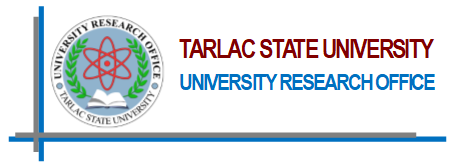 SUMMARY OF EVALUATION RATING Activity: _____________________________________				Date: ____________________________________
Category: ____________________________________				Venue: ______________________________             Prepared by:               ___________________________________________                                   ____________________                               Signature over Printed Name                                                                   DateNO.RESEARCH IDTITLEEVALUATOR (RATING)EVALUATOR (RATING)EVALUATOR (RATING)AVERAGERANKNO.RESEARCH IDTITLE123AVERAGERANK